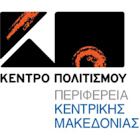 Δ Ε Λ Τ Ι Ο   Τ Υ Π Ο Υ«Ο Καββαδίας, μας ταξιδεύει»Δευτέρα 21 Μαρτίου 2022 ώρα 21.00με αφορμή την Παγκόσμια ημέρα ποίησηςΤο Κέντρο Πολιτισμού Περιφέρειας Κεντρικής Μακεδονίας παρουσιάζει την μεγάλη επιτυχία του Φεστιβάλ Επταπυργίου 2021 «Ο Καββαδίας, μας ταξιδεύει», την Δευτέρα 21 Μαρτίου και ώρα 21.00 στο Μέγαρο Μουσικής Θεσσαλονίκης (αίθουσα φίλων μουσικής Μ1) , με αφορμή την παγκόσμια ημέρα ποίησης, στις 21 Μαρτίου. Μέσα από ποιήματα, κείμενα  και εμβληματικές μελοποιήσεις θα επιχειρήσουμε μια περιπλάνηση στο ποιητικό έργο του ταξιδευτή ποιητή. Σαν να ξεθάβουμε από σεντούκι πολύχρωμες καρτ-ποστάλ, μιας ζωής όλο μυστήρια και πάθη. Τα μελοποιημένα ποιήματα ερμηνεύουν ο Χρήστος Θηβαίος, η Ρίτα Αντωνοπούλου και ο Ηλίας Βαμβακούσης. Στην αφήγηση ο  Γρηγόρης Βαλτινός. Η εκδήλωση πραγματοποιείται σε συνεργασία με τον ΟΜΜΘΚαλλιτεχνική επιμέλεια-ενορχηστρώσεις: ΚΩΣΤΑΣ ΜΑΤΣΙΓΚΟΣΣυμμετέχει η Συμφωνική ορχήστρα Νέων του Μεγάρου Μουσικής Θεσσαλονίκης, MOYSA.Μουσική διεύθυνση: ΘΟΔΩΡΗΣ ΠΑΠΑΔΗΜΗΤΡΙΟΥΚείμενα- λογοτεχνική μελέτη : ΆNNA MYKΩΝΙΟΥΠαρουσίαση-αφήγηση : ΓΡΗΓΟΡΗΣ ΒΑΛΤΙΝΟΣΤραγουδούν :ΧΡΗΣΤΟΣ ΘΗΒΑΙΟΣΡΙΤΑ ΑΝΤΩΝΟΠΟΥΛΟΥΗΛΙΑΣ ΒΑΜΒΑΚΟΥΣΗΣΣυμμετέχουν οι μουσικοί:Σάκης Κοντονικόλας, Γιώργος Κοκκινάκης Στέργιος Κοιας  Δημήτρης Στυλιανίδης Αντώνης Κουμανδράκης Μιχάλης Πιπέρκος Παραγωγή-διοργάνωση: Κέντρο Πολιτισμού Περιφέρειας Κεντρικής ΜακεδονίαςΣε συνεργασία με τον ΟΜΜΘΤιμές εισιτηρίων  Γενική είσοδος 15, 20, 25 ευρώΦοιτητικά, ανέργων και άνω των 65 είσοδος  5 ευρώ (εξώστη και θεωρεία)  Προπώληση από τη viva.gr  https://www.viva.gr/tickets/music/o-kavvadias-mas-taxidevei/ΧΟΡΗΓΟΙ ΕΠΙΚΟΙΝΩΝΙΑΣ: ΕΡΤ3, 95.8 FM, 102 FM, TV 100, FM 100 , FM 100.6, ΜΑΚΕΔΟΝΙΑ, MAKTHES.GR, ΤΥΠΟΣ ΘΕΣΣΑΛΟΝΙΚΗΣ, PARALLAXI, POLIS MAGAZINO, COSMOPOLITI, ΚΟΥΛΤΟΥΡΟΣΟΥΠΑ, ΧΡΩΜΑ 105.8, 100.3 ΤΡΑΝΤΖΙΣΤΟΡ, ΖΟΟ 90.8, 96.8 VELVET FM, METROPOLIS 95.5, METROSPORT.GR, REPUBLICRADIO.GR, 